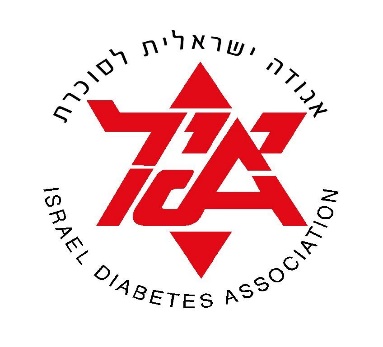 טופס חברות בסקציה המדעית – אגודה ישראלית לסוכרת שם משפחה (עברית):       ________________________________שם פרטי (עברית):           ________________________________שם משפחה (אנגלית):      ________________________________שם פרטי (אנגלית):          ________________________________תואר אקדמי: (הקף בעיגול): M.D. Ph.D./ D.Sc. M.Sc. מס' תעודת זהות: _______________________תפקיד:              ________________________מס' רישיון רופא: ___________________התמחויות: ___________________________________________מקום לימודים: ________________________________________דוא"ל: ______________________________________________כתובת בעבודה: _______________________________________טלפון בעבודה: __________________________כתובת פרטית: ________________________________________טלפון: _______________________________סלולרי: ______________________________חברות באגודות מקצועיות אחרות: ________________________________________________________________________________________דמי חברות: 100 ש"ח לשנה. גימלאים: 80 ₪ ניתן לשלם בכרטיס אשראי בטלפון 03-9508222 שלוחה 3 או למלא את הטופס המצ"ב ולהעבירו לדוא"ל michal@sukeret.co.il